T.C.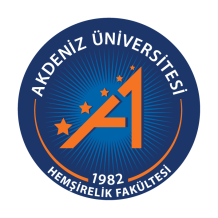 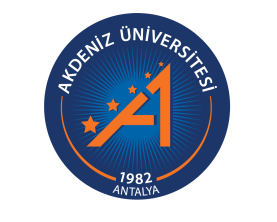 Akdeniz ÜniversitesiHemşirelik FakültesiÖĞRENCİ PORTFOLYO ŞABLONUÖğrencinin Adı-Soyadı:Öğrencinin Numarası:Akademik Danışmanın Adı-Soyadı:İÇİNDEKİLERÖğrenci Tanıtıcı BilgileriHemşirelik Fakültesi Program Çıktıları Doğrultusunda Performans/Yeterlik Ölçütü KanıtlarıYansıtma MetinleriÖz Değerlendirme Raporu1. Öğrenci Tanıtıcı BilgileriEğitim-öğretim dönemi:Adı-soyadı:Numarası:Doğum tarihi ve yeri:En son mezun olduğu okul:Kronik hastalığı var mı?□ Evet………………………………(varsa belirtiniz)                       □ HayırÖzel gereksinim gerektiren durumu var mı?□ Evet………………………………(varsa belirtiniz)                       □ Hayır2. Akdeniz Üniversitesi Hemşirelik Fakültesi Program Çıktıları DoğrultusundaPerformans/Yeterlik Ölçütü KanıtlarıProgram Çıktısı 1’e İlişkin Kanıt BelgeleriProgram Çıktısı 2’ye İlişkin Kanıt Belgeleri.Program Çıktısı 3’e İlişkin Kanıt BelgeleriProgram Çıktısı 4’e İlişkin Kanıt BelgeleriProgram Çıktısı 5’e İlişkin Kanıt BelgeleriProgram Çıktısı 6’ya İlişkin Kanıt BelgeleriProgram Çıktısı 7’ye İlişkin Kanıt BelgeleriProgram Çıktısı 8’e İlişkin Kanıt BelgeleriProgram Çıktısı 9’a İlişkin Kanıt BelgeleriProgram Çıktısı 10’a İlişkin Kanıt BelgeleriProgram Çıktısı 11’e İlişkin Kanıt Belgeleri3. YANSITMA METİNLERİ4. ÖZ DEĞERLENDİRME RAPORU